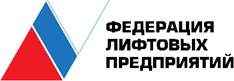 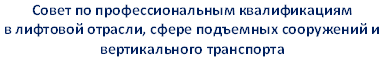 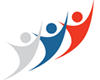 www.sovetlift.ru, www.liftfederation.ru, 105203, Москва, ул. 15-я Парковая л. 10А +7 (499 )748-15-38, e-mail: ospk@lift.ru______________________________________________________________________________________________________Принято Решением СПК № 9 от "26" января 2017г. УТВЕРЖДЕНОПредседателем Совета по профессиональным квалификациямв лифтовой отрасли, сфере подъемных сооружений и вертикального транспорта"14" февраля 2017г.Порядок подтверждения квалификации (аттестации) экспертов, экспертной комиссии центра оценки квалификацииДокументы СПК 009/3-2017г. Москва2017 г.1. Общие положения Настоящий Порядок подтверждения квалификации (далее Аттестации) экспертов экспертной комиссии центра оценки квалификации (далее – Порядок) разработан в соответствии с положениями Федерального закона от 3 июля 2016 г. № 238-ФЗ "О независимой оценке квалификации" (Собрание законодательства Российской Федерации, 2016, № 27, ст. 4171), подпункта в) пункта 3 "Требований к центрам оценки квалификаций" утвержденных приказом Министерства труда и социальной защиты Российской Федерации от 19 декабря 2016 г. N 759н, законодательства Российской Федерации в области независимой оценки квалификации. Проведение работ по независимой оценке квалификации соискателя осуществляет экспертная комиссия, формируемая ЦОК в соответствии с «Требованиями к центру оценки квалификации» Документы СПК 009/2-2017 разработанных и утвержденных СПК на основе "Требований к центрам оценки квалификаций", утверждённых приказом Министерства труда и социальной защиты Российской Федерации от 19 декабря 2016 года № 759н. Экспертная комиссия ЦОК формируется из числа экспертов, подтвердивших свою квалификацию (аттестованных) в соответствии с положениями настоящих требований включенных советом по профессиональным квалификациям в лифтовой отрасли, сфере подъемных сооружений и вертикального транспорта (далее – СПК) в состав экспертов центра оценки квалификации (далее – ЦОК), в соответствии с «Порядком отбора, наделения, прекращения полномочий центра оценки квалификации, а также осуществления мониторинга и контроля за деятельностью ЦОК» Документы СПК 009/4-2017. Настоящий Порядок устанавливает: требования, предъявляемые к специалистам для включения в состав экспертов ЦОК; порядок подтверждения квалификации (аттестации)  экспертов на право участия в работе в качестве экспертов экспертной комиссии.  Подтверждение квалификации экспертов ЦОК на право участия в работе квалификационной комиссии ЦОК осуществляется Аттестационной комиссией СПК, состав которой утверждается решением СПК.  Состав Аттестационной комиссии СПК формируется из квалифицированных специалистов имеющих стаж (опыт) работы по соответствующему виду (видам) профессиональной деятельности не менее 5 лет. Решение о соответствии квалификации эксперта ЦОК требованиям установленным законодательством в области независимой оценки квалификаций СПК принимает на основании заключения Аттестационной комиссии по результатам проверки соответствия эксперта установленным требованиям. Подтверждение квалификации на право участия в работе в качестве эксперта экспертной комиссии ЦОК проводится с целью определения  соответствия квалификации эксперта, области его деятельности в качестве эксперта ЦОК (эксперта по оценке квалификации и/или технического эксперта ЦОК).Областью деятельности эксперта ЦОК являются: профессиональные стандарты;наименования присваиваемых профессиональных квалификаций;уровни (подуровни) квалификации.Член экспертной комиссии может выполнять оценку квалификации соискателя в области деятельности, определенной по итогам аттестации, в рамках установленной области деятельности ЦОК.2. Требования, предъявляемые к специалистам для включения в состав экспертов ЦОК2.1. Эксперты ЦОК должны иметь:При аттестации  в качестве эксперта по оценке квалификации: высшее образование, ученая степень; стаж работы по соответствующему виду (видам) профессиональной деятельности не менее 5 лет; стаж работы в области оценки соответствия (аттестации, сертификации) персонала не менее трех лет. При аттестации в качестве технического эксперта: среднее профессиональное образование или высшее образование и/или ученая степень; квалификацию по соответствующему виду (видам) профессиональной деятельности; стаж работы по соответствующему виду (видам) профессиональной деятельности не менее 3 лет. 2.2. Специалисты должны знать и уметь применять:требования Федерального закона от 3 июля 2016 г. № 238-ФЗ "О независимой оценке квалификации", "Правил проведения центром оценки квалификаций независимой оценки квалификации в форме профессионального экзамена", утвержденных постановлением Правительства Российской Федерации от 16 ноября 2016 г. № 1204, нормативных правовых актов в области независимой оценки квалификации, утверждённых приказами Министерства труда и социальной защиты Российской Федерации,   руководящих и методических документов НСПК и СПК; положения и требования соответствующих профессиональных стандартов;Перечень профессиональных квалификаций присваиваемых ЦОК от имени СПК в соответствии с областью деятельности ЦОК;  требования к проведению профессионального экзамена и оформлению процедур оценки квалификаций; порядок оформления и выдачи документов и передачи сведений по результатам оценки квалификаций в СПК.2.3. Эксперты ЦОК должны регулярно повышать свою квалификацию и принимать участие в семинарах СПК. 3. Порядок подтверждения квалификации (аттестации) эксперта ЦОК на право участия в работе экспертной комиссии3.1. Организация-заявитель (ЦОК, организация подавшая заявление на прохождение процедуры отбора ЦОК зарегистрированное базовой организацией СПК) направляет в СПК заявку на аттестацию специалиста на право участия в работе экспертной комиссии ЦОК, в которой указываются:фамилия, имя и отчество;основное место работы, должность;заявленный уровень аттестации эксперта (эксперт по оценке квалификации и (или) технический эксперт);заявленная область деятельности;согласие претендента на обработку его персональных данных.3.2. К заявке прилагается копии документов, подтверждающих соответствие кандидата на аттестацию требованиям пункта 2.1.3.3 Аттестационная комиссия СПК проводит экспертизу заявки и прилагаемых к ней документов и принимает решение о допуске специалиста к аттестации.3.3. Отказом в аттестации  может служить несоответствие кандидата требованиям пункта 2.1.3.4. С целью ознакомления экспертов (кандидатов в эксперты) с порядком и процедурой аттестации СПК может организовать проведение консультационного семинара по направлениям деятельности.3.5. Процедура аттестации включает теоретический и практический экзамен с проведением собеседования, а также рассмотрение портфолио специалиста, отражающего его профессиональные достижения по соответствующему направлению деятельности.3.6. Теоретический экзамен проводится в письменном виде. Количество вопросов на знание требований согласно п. 2.2 устанавливается СПК.3.7. Практический экзамен состоит из практического задания по проверке умений кандидата применять требования, указанные в п.2.2. 3.8. Кандидат считается прошедшим аттестацию и подтвердившим квалификацию эксперта ЦОК если он: правильно ответил не менее чем на 80% вопросов теоретического экзамена; успешно выполнил практическое задание с учетом результатов собеседования;по результатам рассмотрения портфолио аттестационная комиссия приняла решение об аттестации кандидата.3.9. Область деятельности кандидата на аттестацию определяется на основании положительных результатов практического экзамена в соответствии с областью деятельности ЦОК в котором эксперт осуществляет деятельность по проведению профессионального экзамена.3.10. Кандидат, не сдавший теоретический или практический экзамен, считается не прошедшим аттестацию и не подтвердившим квалификацию эксперта ЦОК.3.11. Кандидат имеет право на повторную пересдачу несданного экзамена, не ранее чем через месяц со дня первого экзамена.При повторной не сдаче экзаменов, специалист считается не прошедшим аттестацию и допускается к аттестации  не ранее, чем через 6 месяцев со дня пересдачи.3.12. Аттестация экспертов ЦОК, осуществляющих деятельность по независимой оценке квалификации, может быть проведена на основании результатов экспертизы представленных ЦОК документов и сведений о результатах деятельности в качестве члена экспертной комиссии. 3.13. Указанная в п. 3.12 процедура может быть применена в отношении экспертов ЦОК, не имеющих: перерывов в соответствующей деятельности более двух месяцев подряд в течение календарного года предшествующего  аттестации; нарушений в проведении или оформлении процедур оценки квалификаций, выявленных в результате проверок за период работы эксперта ЦОК;удовлетворенных жалоб на решение квалификационной комиссии по результатам рассмотрения комиссией по апелляциям.3.14. Для проведения аттестации по результатам экспертизы представленных ЦОК документов, к заявке должно прилагаться ходатайство руководителя ЦОК (Приложение 1).3.15. Аттестация по результатам экспертизы представленных документов и сведений о результатах деятельности эксперта ЦОК допускается не более двух раз подряд.3.16. Для расширения области деятельности эксперта ЦОК аттестация проводится в соответствии с п. 2.1.3.17. По результатам  аттестации  оформляется протокол  аттестации  эксперта на право участия в работе экспертной комиссии ЦОК. На экспертов, успешно прошедших аттестацию, оформляется удостоверение установленного СПК образца на право участия в работе экспертной комиссии ЦОК с указанием области деятельности эксперта ЦОК.3.18. Сведения об аттестованном эксперте ЦОК вносятся в условия действия Аттестата соответствия ЦОК.4.  Срок действия удостоверения4.1. Срок действия удостоверения на право участия в работе комиссии ЦОК три года. 4.2. Удостоверение на право участия в работе экзаменационной комиссии ЦОК в качестве эксперта ЦОК действительно при наличии действующего аттестационного удостоверения по соответствующему направлению деятельности в соответствии с п. 2.1 (при наличии установленного порядка аттестации специалистов). 5.  Заключительные положения5.1. Настоящее Положение вступает в действие с момента его утверждения СПК. 5.2. В случае грубых нарушений требований п. 2.2 допущенных экспертом ЦОК и выявленных СПК, деятельность эксперта ЦОК рассматривается на заседании СПК или соответствующего комитета СПК. По решению СПК или соответствующего комитета СПК эксперт ЦОК может быть лишен права участия в работе квалификационной комиссии ЦОК. 5.3. В случае принятия решения о лишении эксперта ЦОК права участия в работе экспертной комиссии ЦОК, СПК вносит соответствующие изменения в условия действия Аттестата соответствия ЦОК, а удостоверение на право участия в работе квалификационной комиссии ЦОК аннулируется.Повторная аттестация специалиста на право участия в работе квалификационной комиссии ЦОК может быть проведена не ранее, чем через один год после даты принятия решения о лишении права участия в работе экспертной комиссии ЦОК.5.4. При повторном лишении эксперта ЦОК права участия в работе экспертной комиссии ЦОК специалист утрачивает возможность заниматься оценкой квалификации.5.5. Финансовые затраты, связанные с процедурой аттестации  специалистов на право участия в работе комиссии  ЦОК, несет организация-заявитель.Приложение 1Ходатайство об аттестации  эксперта ЦОК _____________________                                                                              			         (наименование ЦОК)Прошу рассмотреть вопрос об аттестации по результатам экспертизы представленных документов ____________________________________________________,                                                 	   			(Ф.И.О. специалиста)аттестованного в качестве     эксперта по оценке квалификации / технического эксперта,                                                 	   			(указать нужное) который в период срока действия удостоверения эксперта ЦОК с ____________ по ____________ участвовал в работе комиссии ЦОК по оценке квалификации в соответствии с областью деятельности.Перерывов в деятельности по оценке квалификаций более двух месяцев в период с _____________ по ______________  нет.Приложение 1 Форма Аттестата эксперта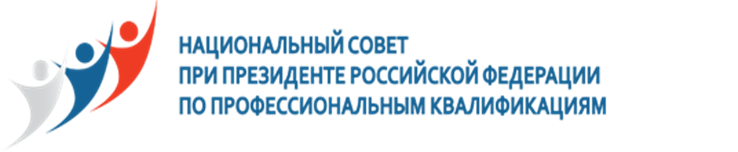 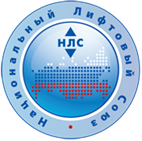 Совет по профессиональным квалификациям в лифтовой отрасли и сфере вертикального транспортаАТТЕСТАТ СООТВЕТСТВИЯ ЭКСПЕРТА/ТЕХНИЧЕСКОГО ЭКПЕРТА ПО ОЦЕНКЕ ПРОФЕССИОНАЛЬНЫХ КВАЛИФИКАЦИЙ№ ХХ-YYYY от ________Иванову, Ивану Ивановичу  Решением Аттестационной комиссии СПК в лифтовой отрасли и сфере вертикального транспорта№ ______от «_» _________ 201_ годаПрисвоена квалификация: эксперта (технического) эксперта по оценке профессиональных квалификаций, в соответствии с прилагаемой областью деятельностиПредседатель СПК                                                    В.А. ТишинМППриложение к аттестату соответствия эксперта № ХХ-YYYY от ___________Область деятельности эксперта/технического эксперта по оценки профессиональных квалификаций _____________________________________________________________________________________________________________Наименование и адрес места нахождения центра по оценке профессиональных квалификацийПриложение 2Дополнительная профессиональная программа повышения квалификации специалистов «Экспертная деятельность членов экспертной комиссии центра оценки квалификации»Дополнительная профессиональная программа «Экспертная деятельность членов экспертной комиссии центра оценки квалификации» представляет собой программу повышения квалификации специалистов,   в области осуществления экспертных функций в качестве экспертов-экзаменаторов (технических экспертов) - членов экспертной комиссии центра оценки квалификации.Программа повышения квалификации разработана в соответствии с требованиями законодательства Российской Федерации в области независимой оценки квалификаций и внутренними документами Совета по профессиональным квалификациям в области оценки квалификации, в том числе с учетом требований:Федерального закона от 3 июля 2016 г. № 238-ФЗ "О независимой оценке квалификации"; Федерального закона «Об образовании в Российской Федерации» от 29 декабря 2012 г. № 273-ФЗ;Федерального закона "Трудовой кодекс Российской Федерации" от 30.12.2001 N 197-ФЗ;Указа Президента Российской Федерации от 7 мая 2012 г. № 597 «О мероприятиях по реализации государственной социальной политики»; Указа Президента Российской Федерации от 16 апреля 2014 г. № 249 «О Национальном совете  при Президенте Российской Федерации по профессиональным квалификациям»;"Правил проведения центром оценки квалификаций независимой оценки квалификации в форме профессионального экзамена", утвержденные постановлением Правительства Российской Федерации от 16 ноября 2016 г. № 1204;Постановления Правительства Российской Федерации от 22 января 2013 г. № 23 «О правилах разработки, утверждения и применения профессиональных стандартов»; Макета профессионального стандарта, утвержденный приказом Министерства труда и социальной защиты Российской Федерации от 12 апреля 2013 № 147н; Приказа Минтруда России от 15.11.2016 N 649н "Об утверждении Порядка формирования и ведения реестра сведений о проведении независимой оценки квалификации и доступа к ним, а также перечня сведений, содержащихся в указанном реестре";Приказа Минтруда России от 02.12.2016 N 706н "Об утверждении образца заявления для проведения независимой оценки квалификации и Порядка подачи такого заявления";Приказа Минтруда России от 12.12.2016 N 726н "Об утверждении положения о разработке наименований квалификаций и требований к квалификации, на соответствие которым проводится независимая оценка квалификации";Приказа Минтруда России от 14.12.2016 N 729н "Об утверждении Порядка осуществления мониторинга и контроля в сфере независимой оценки квалификации";Приказа Минтруда России от 01.11.2016 N 601н "Об утверждении положения о разработке оценочных средств для проведения независимой оценки квалификаций";Приказа Минтруда России от 12.12.2016 N 725н "Об утверждении формы бланка свидетельства о квалификации и приложения к нему, технических требований к бланку, порядка заполнения бланка и выдачи дубликата свидетельства о квалификации, а также формы заключения о прохождении профессионального экзамена";Приказа Минтруда России от 19.12.2016 N 758н "Об утверждении Примерного положения о совете по профессиональным квалификациям и Порядка наделения совета по профессиональным квалификациям полномочиями по организации проведения независимой оценки квалификации по определенному виду профессиональной деятельности и прекращения этих полномочий"; Приказа Минтруда России от 01.12.2016 N 701н "Об утверждении Положения об апелляционной комиссии по рассмотрению жалоб, связанных с результатами прохождения профессионального экзамена и выдачей свидетельства о квалификации";Приказа Минтруда России от "19".12.2016 N 759н "Об утверждении Положения о требованиях к центрам оценки квалификаций и порядке отбора организаций для наделения их полномочиями по проведению независимой оценки квалификации и прекращения этих полномочий";Регламента проведения профессионального экзамена центром оценки профессиональных квалификаций Совета по профессиональным квалификациям в лифтовой отрасли сфере подъемных сооружений и вертикального транспорта. Документы СПК 009/6-2017;Порядка аттестации экспертов, экспертной комиссии центра оценки квалификации. Документы СПК 009/3-2017; Положения о требованиях к центру оценки квалификации. Документы СПК 009/2-2017; Методики определения стоимости работ по оценке квалификации в лифтовой отрасли и сфере вертикального транспорта. Документы СПК 009/8-2017; Порядка отбора, наделения, прекращения полномочий центра оценки квалификации, а также осуществления мониторинга и контроля за деятельностью ЦОК. Документы СПК 009/4-2017.Программа ориентирована на развитие профессиональных компетенций специалистов для обеспечения объективных независимых процедур оценки профессиональных квалификаций в лифтовой отрасли и сфере вертикального транспорта в рамках проведения профессионального экзамена  в соответствии с положениями Федерального закона от 3 июля 2016 г. № 238-ФЗ "О независимой оценке квалификации" и "Правил проведения центром оценки квалификаций независимой оценки квалификации в форме профессионального экзамена", утвержденные постановлением Правительства Российской Федерации от 16 ноября 2016 г. № 1204.Обучение по дополнительной профессиональной программе проводится в целях повышения квалификации представителей Центров оценки квалификаций (ЦОК), специалистов отрасли, иных юридических и физических лиц, индивидуальных предпринимателей, осуществляющих функции по проведению процедур независимой оценки квалификаций  в качестве экспертов-экзаменаторов (технических экспертов) квалификационной комиссии ЦОК.К обучению по программе допускаются лица, имеющие высшее образование (для экспертов-экзаменаторов), а также высшее или среднее профессиональное образование соответствующего профиля (для технических экспертов).Программа ориентирована на современные образовательные технологии и реализуется с учетом возможности построения индивидуальной траектории обучения для слушателей.Программа повышения квалификации определяет профессиональные компетенции, подлежащие обязательному усвоению. В программе предусмотрены: теоретическое обучение, практические занятия, итоговые мероприятия по оценке результатов освоения программы в объеме не менее 16 академических часов. В рамках теоретической части специалистами осваиваются комплексные знания по нормативно-правовому регулированию системы независимой оценки квалификаций и деятельности Центров оценки квалификаций. По итогам освоения практической части слушатели овладеют приемами организации экспертной деятельности в ходе проведения профессионального экзамена, осуществления экспертной оценки результатов проведения всех этапов контрольно-оценочных процедур, документационного обеспечения  результатов проведения  профессионального экзамена.В программе представлены формы и методы контроля и оценки результатов обучения, которые позволяют проверять у обучающихся сформированность профессиональных компетенций и обеспечивающих их знаний и умений.К реализации программы повышения квалификации привлечены преподаватели и эксперты из числа ведущих работников предприятий лифтовой отрасли, образовательных и научных организаций.Программа утверждена Советом по профессиональным квалификациям в лифтовой отрасли, сфере подъемных сооружений и вертикального транспорта.Дополнительная профессиональная программа повышения квалификации специалистов «Экспертная деятельность членов экспертной комиссии центра оценки квалификации»1. Паспорт программы Настоящая программа предназначена для повышения квалификации специалистов в области осуществления экспертных функций в качестве экспертов-экзаменаторов (технических экспертов) - членов экспертной комиссии центра оценки квалификации.2. Цель программы: развитие профессиональных компетенций специалистов для обеспечения объективных независимых процедур оценки профессиональных квалификаций в лифтовой отрасли, сфере подъемных сооружений и вертикального транспорта в рамках проведения профессионального экзамена.3. Задачи программы:Изучение нормативно-правового регулирования в области независимой оценки квалификаций;Освоение основных подходов и регламента проведения независимой оценки профессиональных квалификаций;Освоение принципов формирования и использования оценочных средств для  профессионального экзамена.4.Требования к результатам освоения программы.По окончании курса слушатели должны овладеть следующими компетенциями:ПК.01. Обеспечивать экспертную деятельность в ходе проведения профессионального экзамена.ПК.02. Осуществлять экспертную оценку результатов проведения всех этапов контрольно-оценочных процедур. ПК.03. Обеспечивать документационное оформление результатов  профессионального экзамена в рамках независимой оценки квалификаций.5. Срок освоения программы – 16 часов. 6. Форма обучения – очная, очно-заочная, в том числе:8 часов  – самостоятельная работа по освоению нормативно-правового поля независимой оценки квалификаций с применением электронного обучения (дистанционные технологии) в ходе которой выполняется три практические работы;  8 часов – аудиторные занятия по программе в виде лекционных и семинарских занятий, из которых 2 часа отводится на зачет.7. Режим занятий: с отрывом от работы, с частичным отрывом от работы и  применением электронного обучения (дистанционных образовательных технологий).8. Требования к слушателям:8.1. Требования к уровню образования: для экспертов-экзаменаторов – высшее образование;для технических экспертов – высшее образование или среднее профессиональное образование соответствующего профиля, а также уровень квалификации не ниже уровня профессиональных квалификаций своей области компетенции (квалификации, в оценке которых технический эксперт принимает участие).8.2. Требования к опыту работы: для технических экспертов: наличие стажа (опыта) работы в профессиональной деятельности профиля оцениваемых квалификаций не менее 5-х лет. 9. Освоение дополнительной профессиональной образовательной программы завершается итоговой аттестацией обучающихся в форме зачета, который проводится по результатам: - выполнения практических работ и их защиты по итогам электронного обучения;- выполнения практических работ и их защиты в рамках очного этапа обучения;- документарной проверки и очного собеседования со слушателем.Допускается освоение программы в рамках индивидуального учебного плана.10. Кадровое обеспечение образовательного процесса Требования к квалификации педагогических кадров: высшее образование, опыт деятельности в области разработки и экспертизы профессиональных образовательных программ, программ профессионального обучения, профессиональных стандартов. Форма документа, выдаваемого по результатам освоения программы:  удостоверение о повышении квалификации.2. Структура и содержание программы 2.1. Тематический план2.2. Содержание программы3. Условия реализации программы 3.1. Требования к материально-техническому обеспечению образовательной программы:Реализация программы требует наличия оснащенного кабинета, оборудование которого включает в себя: - оснащенные компьютеризированные рабочие места с доступом в Интернет по количеству обучающихся; - оснащенное компьютеризированное рабочее место преподавателя с доступом в Интернет.- мультимедиа-проектор с экраном; - копировальная техника. 3.2. Информационное обеспечение обучения Перечень рекомендуемых нормативных и методических документов, Интернет-ресурсов: 1. Федеральный закон "О независимой оценке квалификации" от 03.07.2016г. № 238-ФЗ.2. Федеральный закон «Об образовании в Российской Федерации» от 29 декабря 2012 г. № 273-ФЗ. 3. Федеральный закон "Трудовой кодекс Российской Федерации" от 30.12.2001 N 197-ФЗ;4. Указ Президента Российской Федерации от 7 мая 2012 г. № 597 «О мероприятиях по реализации государственной социальной политики»; 6. Указ Президента Российской Федерации от 16 апреля 2014 г. № 249 «О Национальном совете  при Президенте Российской Федерации по профессиональным квалификациям»;7. "Правила проведения центром оценки квалификаций независимой оценки квалификации в форме профессионального экзамена", утвержденные постановлением Правительства Российской Федерации от 16 ноября 2016 г. № 1204;8. Постановление Правительства Российской Федерации от 22 января 2013 г. № 23 «О правилах разработки, утверждения и применения профессиональных стандартов»;9. Распоряжение Правительства Российской Федерации от 29 ноября 2012 г. №2204-р (План разработки профессиональных стандартов на 2012–2015 гг.). 10. Макет профессионального стандарта, утвержденный приказом Министерства труда и социальной защиты Российской Федерации от 12 апреля 2013 № 147н. 11. Приказ Минтруда России от 15.11.2016 N 649н "Об утверждении Порядка формирования и ведения реестра сведений о проведении независимой оценки квалификации и доступа к ним, а также перечня сведений, содержащихся в указанном реестре";12. Приказ Минтруда России от 02.12.2016 N 706н "Об утверждении образца заявления для проведения независимой оценки квалификации и Порядка подачи такого заявления";13. Приказ Минтруда России от 12.12.2016 N 726н "Об утверждении положения о разработке наименований квалификаций и требований к квалификации, на соответствие которым проводится независимая оценка квалификации";14. Приказ Минтруда России от 14.12.2016 N 729н "Об утверждении Порядка осуществления мониторинга и контроля в сфере независимой оценки квалификации";15. Приказ Минтруда России от 01.11.2016 N 601н "Об утверждении положения о разработке оценочных средств для проведения независимой оценки квалификаций";16. Приказ Минтруда России от 12.12.2016 N 725н "Об утверждении формы бланка свидетельства о квалификации и приложения к нему, технических требований к бланку, порядка заполнения бланка и выдачи дубликата свидетельства о квалификации, а также формы заключения о прохождении профессионального экзамена";17. Приказ Минтруда России от 19.12.2016 N 758н "Об утверждении Примерного положения о совете по профессиональным квалификациям и Порядка наделения совета по профессиональным квалификациям полномочиями по организации проведения независимой оценки квалификации по определенному виду профессиональной деятельности и прекращения этих полномочий"; 18. Приказ Минтруда России от 01.12.2016 N 701н "Об утверждении Положения об апелляционной комиссии по рассмотрению жалоб, связанных с результатами прохождения профессионального экзамена и выдачей свидетельства о квалификации";19. Приказ Минтруда России от "19".12.2016 N 759н "Об утверждении Положения о требованиях к центрам оценки квалификаций и порядке отбора организаций для наделения их полномочиями по проведению независимой оценки квалификации и прекращения этих полномочий";
20. Регламент проведения профессионального экзамена центром оценки профессиональных квалификаций Совета по профессиональным квалификациям в лифтовой отрасли сфере подъемных сооружений и вертикального транспорта. Документы СПК 009/6-2017;21. Порядок аттестации экспертов, экспертной комиссии центра оценки квалификации. Документы СПК 009/3-2017; 22. Положение о требованиях к центру оценки квалификации. Документы СПК 009/2-2017; 23. Методика определения стоимости работ по оценке квалификации в лифтовой отрасли и сфере вертикального транспорта. Документы СПК 009/8-2017; 24. Порядок отбора, наделения, прекращения полномочий центра оценки квалификации, а также осуществления мониторинга и контроля за деятельностью ЦОК. Документы СПК 009/4-2017.Дополнительные источники: Сайт НАРК (http://www.nark-rspp.ru/) Сайт Министерства труда России (http://www.rosmintrud.ru/).Сайт НСПК (http://nspkrf.ru/)Сайт СПК (http://sovetlift.ru/).4. Контроль и оценка результатов освоения профессионального модуля4.1. Примерные задания для практических работ, выполняемых в рамках прохождения электронного обучения с применением дистанционных технологий.4.1.1. Перечислите, какие документы устанавливают требования и порядок проведения независимой оценки квалификации.4.1.2. Оцените достаточность документов, представленных соискателем квалификации «Электромеханик по лифтам» и/или машинист крана, если по электронной почте пришли копии документов: заявление на проведение оценочных процедур, аттестат о среднем общем образовании, документ о профессиональном обучении по профессии; трудовой книжки подтверждающей опыт работы в течение 3 месяца. Оформите необходимый документ по результатам рассмотрения документов. 4.1.3. Определите, какие элементы деятельности специалиста будут оцениваться по выбранной Вами квалификации в ходе профессионального экзамена, сколько заданий будет включать вариант по теоретической части экзамена. Объясните свой выбор.4.1.4. Оформите аргументированные отказы в выдаче документа о квалификации, если:А) слушателем не пройдены оценочные процедуры в рамках теоретического этапа профессионального экзамена;Б) слушателем не пройдены оценочные процедуры в рамках практической части профессионального экзамена по вопросам безопасности труда.4.1.5. Оформите документ о квалификации на бланке установленного образца 4.2. Примеры вопросов для проведения очного собеседования со слушателем:4.2.1.Сколько экспертов должны входить в экзаменационную комиссию?4.2.2. Какие части профессионального экзамена предусмотрены Регламентом?4.2.3. Кто может выступать в качестве технического эксперта?4.2.4. Ограничения по месту работы для председателя экспертной комиссии.4.2.5. Может ли один технический эксперт участвовать в оценочных процедурах по нескольким профессиональным квалификациям?4.2.6. Что является основой для отбора объектов и предметов оценки в ходе профессионального экзамена?4.2.7.  Какие виды тестов существуют?4.2.8. Каким документом подтверждается квалификация эксперта?4.2.9. Какие документы по результатам теоретического экзамена подлежат хранению?4.2.10. Куда вносятся сведения о документа выданных по результатам профессионального экзамена?Условие положительной оценки:- обоснованный и полный ответ на вопросы при собеседовании (не менее 3/4 правильных ответов);- выполнение практических заданий.Область деятельности Сроки проведения оценки квалификаций (месяц, год)Количество профессиональных экзаменовРуководитель ЦОК______________________/ _____________________ /(подпись)                   (расшифровка подписи)№ п/пнаименования присваиваемых профессиональных квалификацийпрофессиональные стандартыуровни (подуровни) квалификацииНомер и наименование разделов профессионального модуляВсегоОбязательная аудиторная учебной нагрузкиОбязательная аудиторная учебной нагрузкиСамостоятельная работаЗачет Номер и наименование разделов профессионального модуляВсегоЛекцийлабораторных и практических занятийСамостоятельная работаЗачет 123456Тема 1. Нормативно-правовая база национальной системы оценки профессиональных квалификаций2--2Тема 2. Принципы, порядок и методология проведения профессионального экзамена6222Практическая работаТема 3. Требования к современным оценочным средствам и контрольно-измерительным материалам2--2Тема 4Процедура проведения оценочных мероприятий в ЦОК4-22Практическая работаЗачет 22Всего:16248Наименование разделов и темСодержание учебного материала, практические занятия, самостоятельная работа обучающихсяОбъем часов123Тема 1. Нормативно-правовая база национальной системы оценки профессиональных квалификацийСодержание занятий (дистанционное изучение документов)Влияние законодательства в области независимой оценки квалификации на развитие системы оценки профессиональной квалификации на соответствие профессиональным стандартам. Понятие «оценка профессиональной квалификации на соответствие профессиональным стандартам». Указ Президента Российской Федерации «О Национальном совете при Президенте Российской Федерации по профессиональным квалификациям» от 16 апреля 2014 года № 249Указ Президента Российской Федерации «О Национальном совете при Президенте Российской Федерации по профессиональным квалификациям» от 16 апреля 2014 года № 249Анализ «Федерального закона от 3 июля 2016 г. № 238-ФЗ "О независимой оценке квалификации"; Анализ "Правил проведения центром оценки квалификаций независимой оценки квалификации в форме профессионального экзамена", утвержденные постановлением Правительства Российской Федерации от 16 ноября 2016 г. № 1204;Анализ "Порядка формирования и ведения реестра сведений о проведении независимой оценки квалификации и доступа к ним, а также перечня сведений, содержащихся в указанном реестре", утвержденного приказом Минтруда России от 15.11.2016 N 649н "Об утверждении;
Анализ приказа Минтруда России от 02.12.2016 N 706н "Об утверждении образца заявления для проведения независимой оценки квалификации и Порядка подачи такого заявления";Анализ "Положения о разработке наименований квалификаций и требований к квалификации, на соответствие которым проводится независимая оценка квалификации" утвержденного приказом  Минтруда России от 12.12.2016 N 726н;Анализ "Порядка осуществления мониторинга и контроля в сфере независимой оценки квалификации", утверждённого приказом Минтруда России от 14.12.2016 N 729н;Анализ "Положения о разработке оценочных средств для проведения независимой оценки квалификаций", утвержденного приказом Минтруда России от 01.11.2016 N 601н;Анализ приказа Минтруда России от 12.12.2016 N 725н "Об утверждении формы бланка свидетельства о квалификации и приложения к нему, технических требований к бланку, порядка заполнения бланка и выдачи дубликата свидетельства о квалификации, а также формы заключения о прохождении профессионального экзамена";Анализ приказа Минтруда России от "19".12.2016 N 758н "Об утверждении Примерного положения о совете по профессиональным квалификациям и порядка наделения совета по профессиональным квалификациям полномочиями по организации проведения независимой оценки квалификации по определенному виду профессиональной деятельности и прекращения этих полномочий"; Анализ "Положения об апелляционной комиссии по рассмотрению жалоб, связанных с результатами прохождения профессионального экзамена и выдачей свидетельства о квалификации", утвержденного Минтруда России от "01".12.2016 N 701н "Об Анализ "Положения о требованиях к центрам оценки квалификаций и порядке отбора организаций для наделения их полномочиями по проведению независимой оценки квалификации и прекращения этих полномочий", утверждённого приказом Минтруда России от "19".12.2016 N 759н;«Федерального закона от 3 июля 2016 г. № 238-ФЗ "О независимой оценке квалификации" приказа Минтруда России от 19.12.2016 N 758н " Об утверждении Примерного положения о совете по профессиональным квалификациям и порядка наделения совета по профессиональным квалификациям полномочиями по организации проведения независимой оценки квалификации по определенному виду профессиональной деятельности и прекращения этих полномочий"Анализ изменений внесенных в Трудовой кодекс Российской Федерации» связанных с принятием «Федерального закона от 3 июля 2016 г. № 238-ФЗ "О независимой оценке квалификации"Цели и задачи системы оценки профессиональных квалификаций2Тема 2. Принципы, порядок и методология проведения профессионального экзаменаСодержание занятий Анализ "Правил проведения центром оценки квалификаций независимой оценки квалификации в форме профессионального экзамена", утвержденные постановлением Правительства Российской Федерации от 16 ноября 2016 г. № 1204.Анализ "Положения о разработке оценочных средств для проведения независимой оценки квалификаций", утвержденного приказом Минтруда России от 01.11.2016 N 601н.Анализ приказа Минтруда России от 12.12.2016 N 725н "Об утверждении формы бланка свидетельства о квалификации и приложения к нему, технических требований к бланку, порядка заполнения бланка и выдачи дубликата свидетельства о квалификации, а также формы заключения о прохождении профессионального экзамена".Принципы, порядок и методология проведения профессионального экзамена установленные, "Регламентом проведения профессионального экзамена центром оценки профессиональных квалификаций Совета по профессиональным квалификациям в лифтовой отрасли сфере подъемных сооружений и вертикального транспорта. Документы СПК 009/6-2017". Требования к организации профессионального экзамена и оформлению документов по процедуре оценки квалификаций.Виды показателей и критериев, в соответствии с которыми проводится оценка профессиональной квалификации.Функции эксперта-экзаменатора и технического эксперта.Порядок оформления и выдачи документов и передачи сведений по результатам оценки квалификаций в СПК.2Тема 2. Принципы, порядок и методология проведения профессионального экзаменаДистанционное практическое занятиеОформление результатов рассмотрения перечня представленных соискателем документов и составление предписания о дополнения пакета документов.2Тема 2. Принципы, порядок и методология проведения профессионального экзаменаПрактическое занятие в виде семинараОпределение объектов и предметов оценивания в ходе профессионального экзамена по конкретной квалификации.2Тема 3. Требования к современным оценочным средствам Содержание занятий (дистанционное изучение документов)Типы оценочных средств. Виды тестовых заданий.Структура оценочных средств для теоретической и практической части профессионального экзамена.Применение профессиональных стандартов (ПС) при разработке оценочных средств.Применение ИКТ для проведения теоретической части профессионального экзамена.Технология составления вариантов заданий, порядок интерпретации результатов оценки.Виды документов оформляемых по результатам проведения оценочных мероприятий. 2Тема 4Процедура проведения оценочных мероприятий в ЦОКПрактическое задание (дистанционно)Оформление текста аргументированного отказа слушателю по результатам профессионального экзамена в соответствии с требованиями приказа Минтруда России от 12.12.2016 N 725н "Об утверждении формы бланка свидетельства о квалификации и приложения к нему, технических требований к бланку, порядка заполнения бланка и выдачи дубликата свидетельства о квалификации, а также формы заключения о прохождении профессионального экзамена".Оформление документа о квалификации2Практическое занятие в виде семинараОформление оценочных ведомостей по теоретической и практической части экзамена2ЗачетЗачет2Всего учебной нагрузки по программе Всего учебной нагрузки по программе 16РезультатОсновные показатели оценки результатаФормы и методы контроля и оценкиПК.01. Организовывать экспертную деятельность в ходе проведения профессионального экзамена Демонстрация знания процедур организации экспертной деятельности в соответствии с Регламентом.Анализ результатов выполнения практических работТестовый контроль / СобеседованиеПК.02. Анализировать  информацию, поступающую при проведении всех этапов контрольно-оценочных процедур на базе Центра оценки квалификаций (Экзаменационного центра).Оформлять результаты оценки в соответствии с требованиями СПКДемонстрировать знания контрольно-оценочных средств и порядка их примененияАнализ результатов выполнения практических работ.Тестовый контроль / СобеседованиеПК.03. Оформлять документацию в ходе проведения оценочных мероприятий и по их результатам.Оформлять документы о квалификации или аргументированный отказ.Анализ результата выполнения практической работы